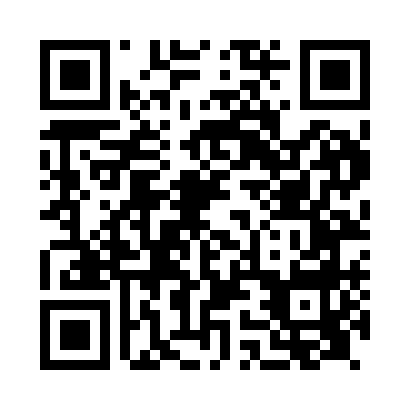 Prayer times for Manorowen, Pembrokeshire, UKMon 1 Jul 2024 - Wed 31 Jul 2024High Latitude Method: Angle Based RulePrayer Calculation Method: Islamic Society of North AmericaAsar Calculation Method: HanafiPrayer times provided by https://www.salahtimes.comDateDayFajrSunriseDhuhrAsrMaghribIsha1Mon3:145:051:247:019:4311:332Tue3:155:061:247:019:4311:333Wed3:155:061:247:019:4211:334Thu3:165:071:257:019:4211:335Fri3:165:081:257:019:4111:336Sat3:175:091:257:009:4011:337Sun3:175:101:257:009:4011:328Mon3:185:111:257:009:3911:329Tue3:195:121:257:009:3811:3210Wed3:195:131:266:599:3811:3111Thu3:205:141:266:599:3711:3112Fri3:205:151:266:589:3611:3113Sat3:215:161:266:589:3511:3014Sun3:225:181:266:579:3411:3015Mon3:225:191:266:579:3311:2916Tue3:235:201:266:569:3211:2917Wed3:245:211:266:569:3111:2818Thu3:245:231:266:559:3011:2819Fri3:255:241:266:559:2811:2720Sat3:265:251:266:549:2711:2721Sun3:265:271:276:539:2611:2622Mon3:275:281:276:539:2511:2523Tue3:285:291:276:529:2311:2524Wed3:295:311:276:519:2211:2425Thu3:295:321:276:509:2011:2326Fri3:305:341:276:499:1911:2327Sat3:315:351:276:489:1711:2228Sun3:315:371:276:489:1611:2129Mon3:325:381:276:479:1411:2030Tue3:335:401:276:469:1311:1931Wed3:345:411:266:459:1111:19